Supplementary Data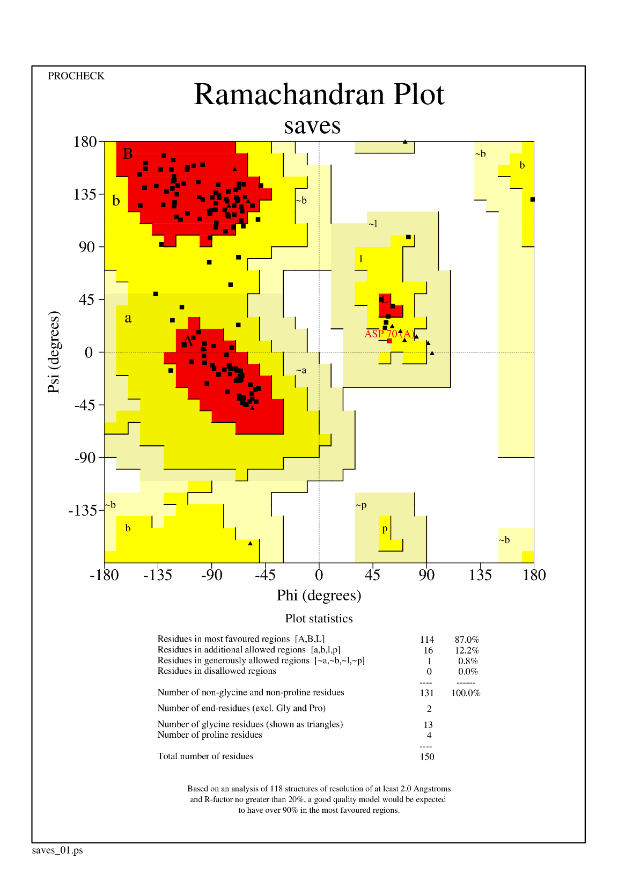 Figure S1:Ramachandran plot for Alphafold2 predicted hNECD model shows around 87% of residues in most favored regions and  12% in additional allowed regions.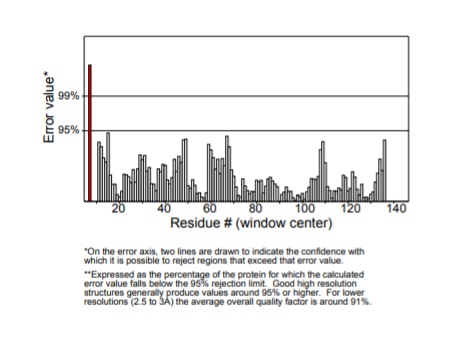 Figure S2: Errat plot for AlphaFold2 hNECD model showing 99% of protein residues falls below the 95% rejection limit.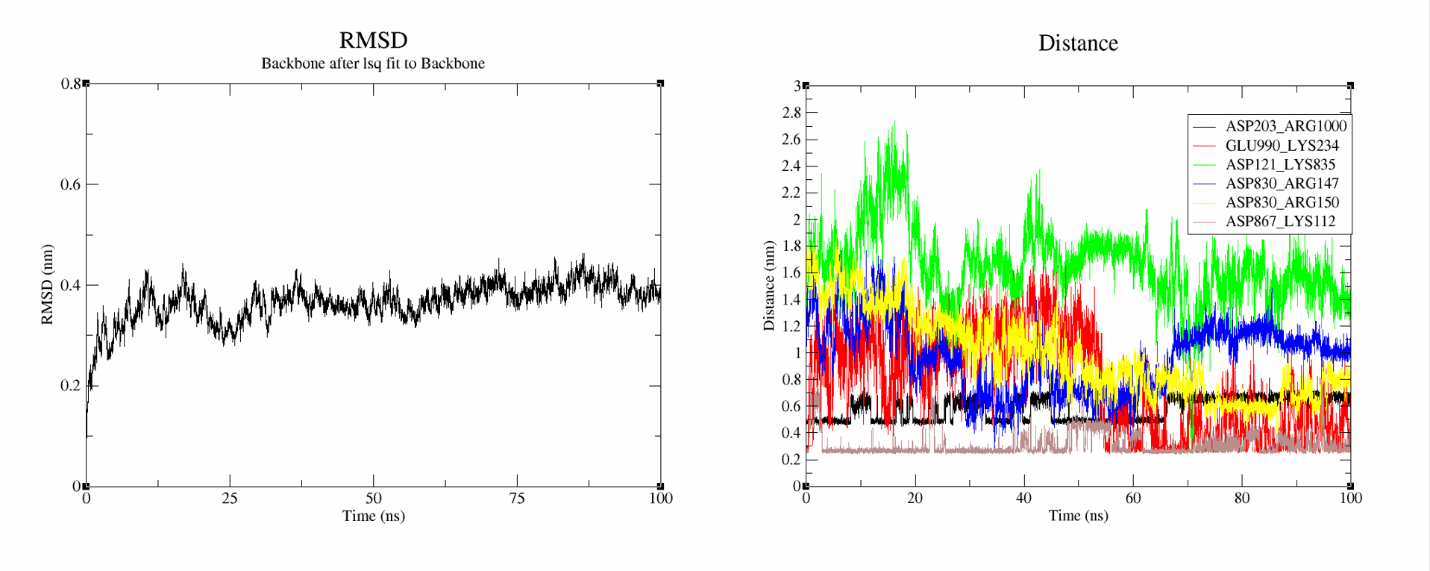 Figure S3: RMSD and distance between salt bridge forming atoms to check stability of hNECD-VS2’ complex.Supplementary Table 1: List of interaction of hNECD interface residues with VS2’ interface residues in hNECD-VS2’ protein complex obtained through PPCheck protein-protein interaction prediction toolSupplementary Table 2: List of interface residues of hNECD and VS2’ in hNECD-VS2’ complexhNECD residuesType of InteractionVS2’ interacting residuesB112LYSE,E,V,V,V,V,V,V,V,V,V,V,VA867ASP,A868GLU,A1056ALA,A1057PRO,A1058HIS,A1059GLY,A823PHE,A863PRO,A866THR,A867ASP,A868GLU,A869MET,A871ALAB113CYSV,V,V,V,V,V,V,VA863PRO,A864LEU,A865LEU,A866THR,A867ASP,A868GLU,A869MET,A870ILEB114SERV,V,V,V,V,V,V,VA864LEU,A866THR,A868GLU,A869MET,A870ILE,A871ALA,A872GLN,A873TYRB115ASNV,V,V,V,V,VA864LEU,A865LEU,A866THR,A868GLU,A869MET,A872GLNB116SERV,V,V,V,VA863PRO,A864LEU,A865LEU,A866THR,A869METB117GLYH,V,V,V,V,V,VA864LEU,A862PRO,A863PRO,A864LEU,A865LEU,A866THR,A869METB118ILEV,V,V,V,V,VA832GLY,A861LEU,A862PRO,A863PRO,A864LEU,A865LEUB119GLUE,V,V,VA868GLU,A862PRO,A863PRO,A864LEUB121ASPVA834ILEB126CYSVA864LEUB127ILEVA864LEUB128ASNVA864LEUB129PROV,VA862PRO,A864LEUB132TRPV,V,VA832GLY,A833PHE,A862PROB144ASPVA833PHEB146ASNV,VA833PHE,A836GLNB147ARGE,V,V,V,VA835LYS,A833PHE,A834ILE,A835LYS,A836GLNB148CYSV,VA833PHE,A836GLNB149VALV,V,VA833PHE,A836GLN,A837TYRB150ARGE,V,V,V,V,V,V,V,V,V,VA830ASP,A830ASP,A832GLY,A833PHE,A835LYS,A836GLN,A837TYR,A859THR,A860VAL,A861LEU,A862PROB151LEUV,V,V,V,V,V,V,VA833PHE,A836GLN,A837TYR,A838GLY,A839ASP,A854LYS,A857GLY,A859THRB152TYRV,V,V,V,V,V,V,VA837TYR,A853GLN,A854LYS,A855PHE,A856ASN,A857GLY,A858LEU,A859THRB153GLYV,V,V,V,V,V,V,V,VA837TYR,A841LEU,A853GLN,A854LYS,A855PHE,A856ASN,A857GLY,A858LEU,A859THRB154PROV,V,V,V,V,V,V,V,V,V,V,V,VA1000ARG,A841LEU,A842GLY,A854LYS,A855PHE,A856ASN,A857GLY,A966LEU,A967SER,A975SER,A976VAL,A977LEU,A978ASNB155ASNV,V,V,V,V,V,V,V,VA1000ARG,A841LEU,A855PHE,A856ASN,A975SER,A976VAL,A977LEU,A978ASN,A979ASPB156PHEV,V,V,V,V,V,V,V,V,VA837TYR,A838GLY,A839ASP,A840CYS,A841LEU,A854LYS,A855PHE,A856ASN,A857GLY,A978ASNB159GLNV,VA837TYR,A859THRB161TYRV,VA833PHE,A861LEUB166LYSV,VA861LEU,A864LEUB167SERVA861LEUB168TRPV,V,V,V,V,VA833PHE,A836GLN,A859THR,A860VAL,A861LEU,A862PROB187ASPVA836GLNB188METV,V,VA833PHE,A836GLN,A837TYRB189GLYVA836GLNB190TYRV,V,V,V,V,VA835LYS,A836GLN,A837TYR,A838GLY,A839ASP,A840CYSB198GLNVA978ASNB199GLYV,VA978ASN,A981LEUB200ILEV,V,V,V,V,VA976VAL,A977LEU,A978ASN,A979ASP,A981LEU,A993ILEB201VALV,V,V,V,V,V,V,VA977LEU,A978ASN,A981LEU,A986LYS,A989ALA,A990GLU,A993ILE,A997ILEB202ASPV,V,V,VA1000ARG,A977LEU,A993ILE,A997ILEB203ASPE,V,V,V,V,V,V,V,VA1000ARG,A1000ARG,A1001LEU,A1004LEU,A977LEU,A993ILE,A996LEU,A997ILE,A998THRB204SERV,V,VA1000ARG,A1001LEU,A997ILEB205GLYV,VA1001LEU,A997ILEB234LYSV,VA986LYS,A990GLUB238SERVA978ASNB240ARGV,V,VA838GLY,A839ASP,A841LEUB241CYSV,V,VA837TYR,A838GLY,A839ASPB242ILEV,V,VA838GLY,A839ASP,A841LEUB243ALAV,VA838GLY,A839ASPhNECD_interface residuesVS2’ interface residuesB112LYSA823PHEB113CYSA830ASPB114SERA832GLYB115ASNA833PHEB116SERA834ILEB117GLYA835LYSB118ILEA836GLNB119GLUA837TYRB121ASPA838GLYB126CYSA839ASPB127ILEA840CYSB128ASNA841LEUB129PROA842GLYB132TRPA853GLNB144ASPA854LYSB146ASNA855PHEB147ARGA856ASNB148CYSA857GLYB149VALA858LEUB150ARGA859THRB151LEUA860VALB152TYRA861LEUB153GLYA862PROB154PROA863PROB155ASNA864LEUB156PHEA865LEUB159GLNA866THRB161TYRA867ASPB166LYSA868GLUB167SERA869METB168TRPA870ILEB187ASPA871ALAB188META872GLNB189GLYA873TYRB190TYRA966LEUB198GLNA967SERB199GLYA975SERB200ILEA976VALB201VALA977LEUB202ASPA978ASNB203ASPA979ASPB204SERA981LEUB205GLYA986LYSB234LYSA989ALAB238SERA990GLUB240ARGA993ILEB241CYSA996LEUB242ILEA997ILEB243ALAA998THRA1000ARGA1001LEUA1004LEUA1056ALAA1057PROA1058HISA1059GLY